I am learning to investigate and learn spelling rules for adding the suffix -cian-cian is used if the root word ends in c or cs.You do not need to learn to learn all the words (if you can then great!). Pick as many as you can and learn the definition and spelling.Look up the meaning and write it in the space above or in your vocab book.How many words will you choose to learn?Try Look, Say, Cover, Write, CheckCan you find other words?*Spelling test Spring 1: week 5 Monday 1st February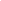  Word: ends in c or cs. - cian Meaning:Meaning:optic - optician politics - politician music - musician electric - electrician mathematics - mathematicianmagic - magiciantechnic - technician